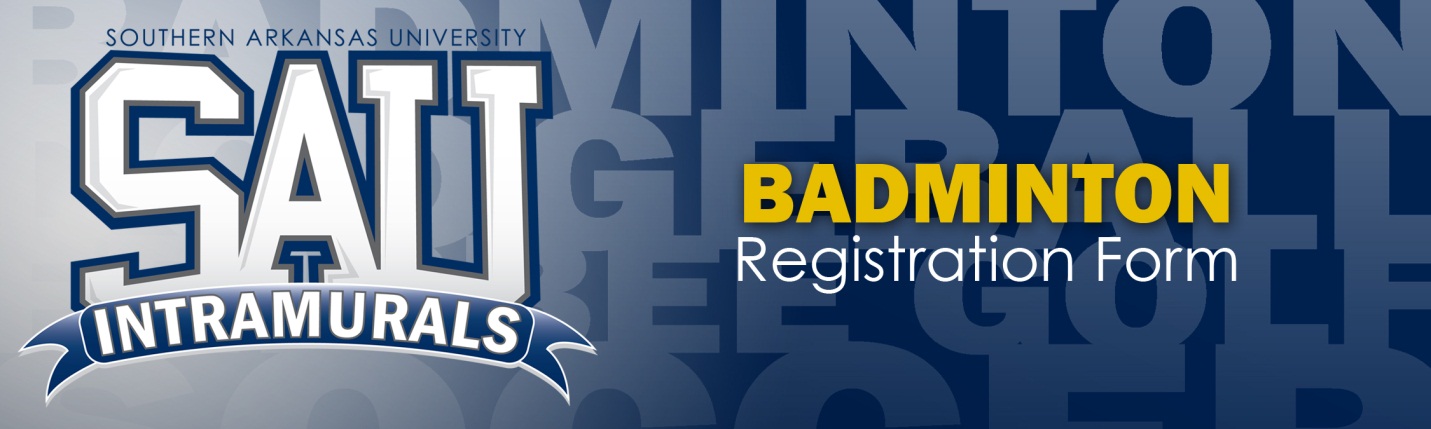 TEAM NAME:									PHONE: (	)	  TEAM CAPTAIN:	 										SAU E-MAIL ADDRESS:				                                      @MULERIDERS.SAUMAG.EDUTEAM MEMBERSPRINTED NAME:								PHONE:				SAU E-MAIL ADDRESS:							   @MULERIDERS.SAUMAG.EDUSIGNATURE:												PRINTED NAME:								PHONE:				SAU E-MAIL ADDRESS:							   @MULERIDERS.SAUMAG.EDUSIGNATURE:												